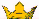 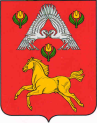 СЕЛЬСКАЯ  ДУМАВЕРХНЕПОГРОМЕНСКОГО СЕЛЬСКОГО ПОСЕЛЕНИЯСРЕДНЕАХТУБИНСКОГО  РАЙОНА    ВОЛГОГРАДСКОЙ  ОБЛАСТИ  Р Е Ш Е Н И Еот 06 мая 2019 г. № 144/259 О внесении изменений в решение сельской Думы Верхнепогроменского сельского поселения от 25.12.2018 г. № 138/242 «О бюджете Верхнепогроменского сельского поселения на 2019 год и на период до 2021 года»Заслушав и обсудив информацию главы Верхнепогроменского сельского поселения Башулова К.К. и на основании Федерального закона от 29.11.2014 года № 383-ФЗ «О внесении изменений в Бюджетный Кодекс Российской Федерации» сельская Дума Верхнепогроменского сельского поселения на 2 квартал 2019 г.  р е ш и л а :1.  Внести дополнение в Приложение 1 решения сельской Думы Верхнепогроменского сельского поселения от 25.12.2018 года № 138/242 «О бюджете Верхнепогроменского сельского поселения   на 2019 год и на период до 2021 года», изложив в следующей редакции:Утвердить основные характеристики бюджета Верхнепогроменского сельского поселения (далее – бюджет поселения) на 2019 год:прогнозируемый общий объем доходов бюджета поселения в сумме            17 112,56  руб., в том числе собственные доходы в сумме 4 080,76 тыс. руб. и безвозмездные поступления от других бюджетов бюджетной системы Российской Федерации в сумме 2 889,60 тыс. руб. (в том числе дотация от других бюджетов бюджетной системы 2 785,0 тыс. руб., субсидия на сбалансированность 2 628,00 тыс. руб., исполнение функций и организацию деятельности административных комиссий в сумме 7,00 тыс. руб., субвенция на осуществление полномочий по первичному воинскому учету в сумме 97,6 тыс. руб., субсидии бюджетам сельских поселений на реализацию мероприятий по обеспечению жильем молодых семей в сумме 1 284,60 тыс. руб., межбюджетные трансферты, передаваемые бюджетам сельских поселений из бюджетов муниципальных районов на осуществление части полномочий по решению вопросов местного значения в соответствии с заключенными соглашениями в сумме 6 229,6 тыс. руб.общий объем расходов бюджета поселения в сумме 18 208 800,59 руб.;Дефицит бюджета за счет уменьшения остатков средств на счетах по учету средств бюджета поселения на 2019 год составляет 1 096 240,59 руб.              2.  Внести изменения в приложение № 4 решения сельской Думы Верхнепогроменского сельского поселения от 25.12.2018 года № 138/242                  « О бюджете Верхнепогроменского сельского поселения   на 2019 год и на период до 2021 года»,  увеличив  объем бюджетных ассигнований по доходам на 2019 год по следующим КБК:        3. Внести изменения в приложение № 7 решения сельской Думы Верхнепогроменского сельского поселения от 25.12.2018 года № 138/242 «О бюджете Верхнепогроменского сельского поселения   на 2019 год и на период до 2021 года»,  увеличив  объем бюджетных ассигнований по расходам на 2019 год по следующим КБК:4. Опубликовать настоящее решение на официальном сайте администрации Верхнепогроменского сельского поселения – верхнепогроменское.рф.5. Настоящее решение сельской Думы Верхнепогроменского сельского поселения  вступает в силу со дня его официального опубликования.Глава Верхнепогроменского сельского поселения                                                                      К.К.БашуловКБКНаименование доходовСУММА944 2 02 40014 10 0000 150Межбюджетные трансферты, передаваемые бюджетам сельских поселений из бюджетов муниципальных районов на осуществление части полномочий по решению вопросов местного значения в соответствии с заключенными соглашениями +6 000 000,00Итого доходов:+ 6 000 000,00Бюджетная классификацияБюджетная классификацияБюджетная классификацияБюджетная классификацияСУММАНаименованиеКФСРКЦСРКВСУММАДорожный фонд04091900020205629+ 6 000 000, 00ИТОГО:+ 6 000 000,00